Publicado en Ciudad de México el 06/02/2024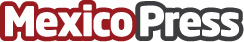 Iberdrola México lanza una nueva edición del Programa Internacional de Becas Máster La convocatoria está abierta hasta el 31 de marzo. La oferta incluye 9 becas para maestrías en especialidades como Industria Eléctrica, Derecho Corporativo; Inteligencia Artificial, Ciberseguridad o Administración de Proyectos. A través de este programa, más de 40 jóvenes han sido beneficiados con una maestría y 19 de ellos forman hoy parte de la plantilla de Iberdrola MéxicoDatos de contacto:Comunicación Corporativa Iberdrola México55 8503 4600Nota de prensa publicada en: https://www.mexicopress.com.mx/iberdrola-mexico-lanza-una-nueva-edicion-del Categorías: Nacional Educación Recursos humanos Ciudad de México Universidades Otras ciencias Sector Energético http://www.mexicopress.com.mx